PLANO DE ENSINOINSTITUTO FEDERAL SUL-RIO-GRANDENSECAMPUS SAPUCAIA DO SULPRÓ-REITORIA DE ENSINOCurso: Técnico em Administração - PROEJADisciplina: Língua Espanhola IITurma: 6FProfessora: Me Inessa Carrasco Pereyra KratzCarga horária total: 30hAno/semestre: 20194. PROCEDIMENTOS DIDÁTICOS:As aulas serão expositivo-dialogadas principalmente para a introdução dos diferentes tópicos a serem desenvolvidos. A metodologia de trabalho será, prioritariamente, por meio de trabalhos individuais ou em pares, com o intuito de aprofundar domínio da língua. A priorização de trabalhos individuais ou em duplas pretende viabilizar o contato e vivência pessoal com o espanhol.Observação: As combinações realizadas em aula e ao longo do processo sobrepõem-se ao presente plano. 5.  PROCEDIMENTOS E CRITÉRIOS DE AVALIAÇÃO:A avaliação em cada semestre será dividida em duas etapas cumulativas, totalizando 10 pontos:1) Uma ou mais atividades desenvolvidas em sala de aula ou como pesquisa, com peso 5,0.2) Uma prova individual com peso 5,0.Eventuais recuperações serão na mesma modalidade e peso.* O aluno terá direito a recuperar uma prova, não realizada, na última semana de aula do semestre vigente com conteúdo cumulativo e peso correspondente a avaliação perdida pelo aluno.Observação: Demais ausências deverão ser justificadas na CORAC no prazo de até 02 (dois) dias úteis após a data de término da ausência.  Pedidos posteriores a este prazo não serão considerados.Legislação – Justificativa da Falta- Decreto-Lei 715-69 - relativo à prestação do Serviço Militar (Exército, Marinha e Aeronáutica).- Lei 9.615/98 - participação do aluno em competições esportivas institucionais de cunho oficial representando o País.- Lei 5.869/79 - convocação para audiência judicial.Legislação – Ausência Autorizada (Exercícios Domiciliares)- Decreto-Lei 1,044/69 - dispõe sobre tratamento excepcional para os alunos portadores de afecções que indica.- Lei 6.202/75 - amparo a gestação, parto ou puerpério.- Decreto-Lei 57.654/66 - lei do Serviço Militar (período longo de afastamento).- Lei 10.412 - às mães adotivas em licença-maternidade.6. HORÁRIO DISPONÍVEL PARA ATENDIMENTO PRESENCIAL:TERÇAS-FEIRAS DAS 14:00 ÀS 15:45 7. Bibliografia básica:MOZOS, Emilio P.de los. GONZÁLEZ, Jésus F. Español para todos. São Paulo: Ática, 2002.Diccionario Señas español. Universidad de Alcala de Henares. São Paulo: Martins Fontes, 2003.HERNÁNDEZ, Josephine S. Español sin Fronteras. São Paulo: Scipione, 2005.ALVES, Adda-Mari M. MELLO, Angélica. Mucho-Español para brasileños. São Paulo: Scipione, 2005.8. Bibliografia complementar:ALVES, Adda-Nari M. MELLO, Angélica. Vale Avanzamos.vol.1-2-3. São Paulo: Moderna, 2003.VIUDEZ, Francisca C.V. En curso de Español para Estranjeros. Madrid: Edelsa, 1995.ESTEBAN, Gemma G.-VALERO, Javier L.D.CAMPOS.Simone N. Conexión-curso de español para profesionales brasileños. University of Cambridge. Espanha: Orymu SA, 2001.CRONOGRAMAINSTITUTO FEDERAL SUL-RIO-GRANDENSE – CAMPUS SAPUCAIA DO SULCurso: Técnico em Administração - PROEJADisciplina: Língua Espanhola IIProfessor: Me Inessa Carrasco Pereyra KratzAno/semestre: 2019Turma: 6FEmail: inessacp@sapucaia.ifsul.edu.br / inessacarrasco@yahoo.com.br 1.EMENTA: Gramática: classe de palavras (noções básicas). Estruturas comunicativas. Aquisição de repertório vocabular. Leitura e Interpretação de texto. Noções básicas sobre Espanhol Instrumental.2.OBJETIVOS:- reconhecer e utilizar o vocabulário da língua espanhola;- desenvolver a compreensão de textos em língua espanhola;- escrever textos em língua espanhola;- desenvolver a competência discursiva na língua espanhola.3. CONTEÚDOS PROGRAMÁTICOS:UNIDADE I - Gramática:Classe de palavras: 1.1.1 Noções básicas sobre verbos, 1.1.2 Conjunções, 1.1.3 Advérbios, 1.1.4 Preposições, 1.1.5 Interjeições.UNIDADE II - Estruturas comunicativas:2.1 Pedir e dar informações; 2.2 Descrever pessoas, lugares, objetos; 2.3 Comunicar-se em uma loja, em um restaurante, em um aeroporto.UNIDADE III - Aquisição de repertório vocabular:3.1 Partes do corpo humano; 3.2 partes da casa; 3.3 vestuário.UNIDADE IV - Leitura e Interpretação de textos de variados gêneros.UNIDADE V - Noções básicas sobre Espanhol Instrumental.Aula nº(2h/aula)Conteúdo Programático01Apresentação da professora, enquete pessoal dos alunos e mensagem motivacional.02 a 13Aulas previstas para organização e realização dos trabalhos, procurando desenvolver os conteúdos das cinco unidades articuladamente. 14Prova.15Revisão dos conteúdos e recuperação.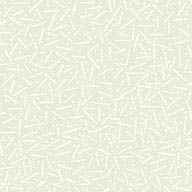 